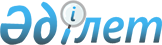 Об утверждении Правил учета граждан Республики Казахстан, постоянно и временно проживающих за пределами Республики КазахстанПриказ и.о. Министра иностранных дел Республики Казахстан от 14 июня 2016 года № 11-1-2/263. Зарегистрирован в Министерстве юстиции Республики Казахстан 10 августа 2016 года № 14093.
      В соответствии со статьей 31 Закона Республики Казахстан "О гражданстве Республики Казахстан" и подпунктом 1) статьи 10 Закона Республики Казахстан "О государственных услугах", ПРИКАЗЫВАЮ:
      Сноска. Преамбула - в редакции приказа Министра иностранных дел РК от 23.05.2022 № 11-1-4/226 (вводится в действие по истечении десяти календарных дней после дня его первого официального опубликования).


      1. Утвердить прилагаемые Правила учета граждан Республики Казахстан, постоянно и временно проживающих за пределами Республики Казахстан.
      2. Департаменту консульской службы Министерства иностранных дел Республики Казахстан обеспечить:
      1) в установленном законодательством порядке государственную регистрацию настоящего приказа в Министерстве юстиции Республики Казахстан;
      2) в течение десяти календарных дней после государственной регистрации настоящего приказа в Министерстве юстиции Республики Казахстан направление его копии в печатном и электронном виде на официальное опубликование в периодических печатных изданиях и информационно-правовой системе "Әділет";
      3) в течение пяти рабочих дней со дня получения настоящего приказа от Министерства юстиции Республики Казахстан направление его копии в печатном и электронном виде в Республиканское государственное предприятие на праве хозяйственного ведения "Республиканский центр правовой информации Министерства юстиции Республики Казахстан" для внесения в Эталонный контрольный банк нормативных правовых актов Республики Казахстан;
      4) размещение настоящего приказа на официальном интернет-ресурсе Министерства иностранных дел Республики Казахстан.
      3. Признать утратившим силу приказ Министра иностранных дел Республики Казахстан от 18 октября 2000 года № 221 "Об утверждении Инструкции по учету граждан Республики Казахстан за границей" (зарегистрирован в Реестре государственной регистрации нормативных правовых актов № 1396, опубликован в Бюллетене нормативных правовых актов центральных исполнительных и иных государственных органов Республики Казахстан, 2001 год, № 15, ст. 368).
      4. Контроль за исполнением настоящего приказа возложить на Первого заместителя министра иностранных дел Республики Казахстан Тлеуберди М.Б.
      5. Настоящий приказ вводится в действие по истечении десяти календарных дней после дня его первого официального опубликования.
      "Согласовано"Комитет национальной безопасностиРеспублики Казахстан________________ В. Жумаканов2 июля 2016 года Правила учета граждан Республики Казахстан, постоянно и временно проживающих за пределами Республики Казахстан
      Сноска. Правила в редакции приказа Министра иностранных дел РК от 28.05.2020 № 11-1-4/169 (вводится в действие по истечении десяти календарных дней после дня его первого официального опубликования). Глава 1. Общие положения
      1. Настоящие Правила учета граждан Республики Казахстан, постоянно и временно проживающих за пределами Республики Казахстан (далее – Правила), разработаны в соответствии со статьей 31 Закона Республики Казахстан "О гражданстве Республики Казахстан" и статьей подпунктом 1) статьи 10 Закона Республики Казахстан "О государственных услугах" (далее – Закон "О государственных услугах") и устанавливают порядок постановки и снятия с учета граждан Республики Казахстан, постоянно и временно проживающих за пределами Республики Казахстан, а также оказание государственных услуг "Постановка на учет граждан Республики Казахстан, постоянно и временно проживающих за пределами Республики Казахстан" и "Снятие с учета граждан Республики Казахстан, постоянно и временно проживающих за пределами Республики Казахстан.
      Сноска. Пункт 1 - в редакции приказа Министра иностранных дел РК от 23.05.2022 № 11-1-4/226 (вводится в действие по истечении десяти календарных дней после дня его первого официального опубликования).


      2. Настоящие Правила не применяются при ведении учета детей, являющихся гражданами Республики Казахстан, переданными на усыновление иностранцам, осуществляемого в соответствии с приказом исполняющего обязанности Министра иностранных дел Республики Казахстан от 3 апреля 2015 года № 11-1-2/130 "Об утверждении Правил постановки на учет в Министерстве иностранных дел Республики Казахстан и осуществления загранучреждениями Республики Казахстан контроля за детьми, являющимися гражданами Республики Казахстан, переданными на усыновление иностранцам" (зарегистрирован в Реестре государственной регистрации нормативных правовых актов за № 11240).
      3. Учет граждан Республики Казахстан, постоянно и временно проживающих за пределами Республики Казахстан, производится загранучреждениями Республики Казахстан на территории соответствующего консульского округа.
      4. Целью учета граждан Республики Казахстан за границей является:
      1) защита прав и законных интересов граждан Республики Казахстан;
      2) всемерное содействие использованию гражданами Республики Казахстан всех прав, предоставленных законодательством государства пребывания и международными договорами, участниками которых являются Республика Казахстан и государство пребывания, а также международными обычаями.
      Сноска. Пункт 4 - в редакции приказа Министра иностранных дел РК от 23.05.2022 № 11-1-4/226 (вводится в действие по истечении десяти календарных дней после дня его первого официального опубликования).


      5. При постановке на учет консульское должностное лицо Республики Казахстан разъясняет гражданам Республики Казахстан о правилах и условиях пребывания в государстве пребывания и необходимости соблюдения его законов.
      6. Для целей настоящих Правил:
      1) под услугодателем государственной услуги "Постановка на учет граждан Республики Казахстан, постоянно и временно проживающих за пределами Республики Казахстан" понимаются загранучреждения Республики Казахстан (далее - загранучреждения);
      2) под услугодателем государственной услуги "Снятие с учета граждан Республики Казахстан, постоянно и временно проживающих за пределами Республики Казахстан" понимается Министерство иностранных дел Республики Казахстан (далее - Министерство) и загранучреждения;
      3) под услугополучателем государственных услуг "Постановка на учет граждан Республики Казахстан, постоянно и временно проживающих за пределами Республики Казахстан" и "Снятие с учета граждан Республики Казахстан, постоянно и временно проживающих за пределами Республики Казахстан" понимается гражданин Республики Казахстан, постоянно или временно проживающий за пределами Республики Казахстан.
      6-1. Министерство, в течение трех рабочих дней с даты изменения и (или) дополнения в настоящие Правила, актуализирует их и направляет в загранучреждения Республики Казахстан, оператору информационно-коммуникационной инфраструктуры "электронного правительства" и Единый контакт-центр.
      Сноска. Правила дополнены пунктом 6-1 в соответствии с приказом Министра иностранных дел РК от 06.12.2022 № 11-1-4/663 (вводится в действие по истечении десяти календарных дней после дня его первого официального опубликования).

 Глава 2. Порядок оказания государственной услуги "Постановка на учет граждан Республики Казахстан, постоянно и временно проживающих за пределами Республики Казахстан"
      7. Услугополучатель или его законный представитель подает в загранучреждение следующие документы:
      для постановки на учет граждан Республики Казахстан, постоянно проживающих за пределами Республики Казахстан:
      1) документ, удостоверяющий личность либо электронный документ из сервиса цифровых документов (для идентификации личности);
      2) решение об оформлении документов на выезд за пределы Республики Казахстан на постоянное место жительства, оформленное в соответствии с постановлением Правительства Республики Казахстан от 28 марта 2012 года № 361 "Об утверждении Правил оформления документов на выезд за пределы Республики Казахстан на постоянное место жительства" (для сверки);
      3) заполненная учетная карточка граждан Республики Казахстан, постоянно проживающих за пределами Республики Казахстан (далее – учетная карточка), по форме согласно приложению 1 к настоящим Правилам;
      для постановки на учет граждан Республики Казахстан, временно проживающих за пределами Республики Казахстан:
      4) документ, удостоверяющий личность либо электронный документ из сервиса цифровых документов (для идентификации личности);
      5) заполненная учетная карточка граждан Республики Казахстан, временно проживающих за пределами Республики Казахстан (далее – карточка), по форме согласно приложению 2 к настоящим Правилам.
      При приеме документов услугодатель воспроизводит копии документов, удостоверяющих личность, решение на выезд за пределы Республики Казахстан на постоянное место жительства, после чего возвращает оригиналы услугополучателю.
      Для постановки на учет граждан Республики Казахстан, временно проживающих за пределами Республики Казахстан, заявление может быть подано посредством веб-портала "электронного правительства" (далее – портал).
      Перечень основных требований к оказанию государственной услуги "Постановка на учет граждан Республики Казахстан, постоянно и временно проживающих за пределами Республики Казахстан" включающий характеристики процесса, форму, содержание и результат оказания, а также иные сведения с учетом особенностей предоставления государственной услуги приведен в приложении 3 к настоящим Правилам.
      В случае предоставления неполного пакета документов, указанных в перечне основных требований к оказанию государственной услуги "Постановка на учет граждан Республики Казахстан, постоянно и временно проживающих за пределами Республики Казахстан", и (или) документов с истекшим сроком действия, консульское должностное лицо Республики Казахстан отказывает в приеме заявления и выдает соответствующую расписку об отказе в приеме документов по форме согласно приложению 4 к настоящим Правилам.
      К гражданам Республики Казахстан, выезжающим в другое государство для временного проживания, относятся персонал загранучреждения, граждане Республики Казахстан, осуществляющие в зарубежных странах временную трудовую деятельность, военнослужащие, выполняющие миротворческий долг, назначенные в соответствии с закрепленными за Республикой Казахстан квотами на должности при международных организациях, а также лица, находящиеся на учебе, лечении, в туристической и частной поездке, по приглашению организаций и частных лиц, в служебной командировке в зарубежных странах.
      При сдаче услугополучателем всех документов в загранучреждение подтверждением принятия заявления на бумажном носителе является отметка на его копии с указанием даты его получения, фамилии, имени, отчества (при наличии) принявшего лица и времени приема документов.
      Общий срок оказания государственной услуги через услугодателя составляет два рабочих дня, при подаче заявления через портал один рабочий день
      Сноска. Пункт 7 - в редакции приказа Министра иностранных дел РК от 06.12.2022 № 11-1-4/663 (вводится в действие по истечении десяти календарных дней после дня его первого официального опубликования).


      8. Консульское должностное лицо Республики Казахстан в течение одного рабочего дня рассматривает поступившие документы от услугополучателя и в течение следующего рабочего дня вносит необходимые данные в единую информационную систему "Беркут" (далее - ЕИС "Беркут") и к паспорту заявителя прикрепляет вкладыш по форме согласно приложению 5 к настоящим Правилам.
      Во вкладыше к паспорту консульское должностное лицо Республики Казахстан проставляет штамп по форме согласно приложению 6 к настоящим Правилам либо отказывает в оказании государственной услуги.
      Постановка на учет граждан Республики Казахстан, временно проживающих за пределами Республики Казахстан, осуществляется без выдачи вкладыша к паспорту гражданина Республики Казахстан.
      По заявлению гражданина Республики Казахстан или его законного представителя консульское должностное лицо Республики Казахстан выдает справку о постановке на учет, составленную в произвольной форме либо отказывает в оказании государственной услуги.
      9. При получении от гражданина Республики Казахстан, постоянно проживающего за пределами Республики Казахстан, или его законного представителя информации об изменении сведений, указанных в учетной карточке, консульское должностное лицо корректирует учетные данные в ней и вносит дополнительную информацию в ЕИС "Беркут".
      10. При постановке на учет гражданина Республики Казахстан, состоящего на постоянном консульском учете в другом загранучреждении, консульское должностное лицо Республики Казахстан, к которому поступило заявление о постановке на учет, производит действия, указанные в пункте 8 настоящих Правил, аннулирует прежний вкладыш к паспорту гражданина Республики Казахстан, а также в течение трех рабочих дней после выполнения действий, указанных в пункте 8 настоящих Правил, направляет извещение в произвольной форме в загранучреждение, в котором гражданин Республики Казахстан состоял на учете.
      11. Отказ в оказании государственной услуги осуществляется по основаниям, указанных в пункте 9 Перечня основных требований к оказанию государственной услуги.
      Сноска. Пункт 11 - в редакции приказа Министра иностранных дел РК от 06.12.2022 № 11-1-4/663 (вводится в действие по истечении десяти календарных дней после дня его первого официального опубликования).


      12. В соответствии с подпунктом 11) пункта 2 статьи 5 Закона "О государственных услугах" услугодатель обеспечивает внесение данных в информационную систему мониторинга оказания государственных услуг о стадии оказания государственной услуги. Глава 3. Порядок оказания государственной услуги "Снятие с учета граждан Республики Казахстан, постоянно и временно проживающих за пределами Республики Казахстан"
      13. Гражданин Республики Казахстан снимается с учета в загранучреждениях в случае:
      1) подачи им или его законным представителем в загранучреждение заявления о снятии с учета, составленного в произвольной форме;
      2) получения извещения о постановке его на учет в другом загранучреждении;
      3) истечения периода его временного нахождения либо завершения постоянного проживания на территории консульского округа, указанного в учетной карточке/карточке;
      4) смерти, вступления в законную силу решения суда о признании его безвестно отсутствующим или об объявлении его умершим;
      5) прекращения гражданства Республики Казахстан.
      14. Снятие с учета на территории Республики Казахстан услугополучателя, прибывшего для постоянного проживания и не снявшегося с учета в загранучреждении, осуществляется в бумажной форме Министерством и в электронной форме через портал.
      15. Для снятия с учета услугополучателями предоставляются услугодателю следующие документы:
      1) заявление в произвольной форме;
      2) документ, удостоверяющий личность либо электронный документ из сервиса цифровых документов (для идентификации личности);
      3) вкладыш к паспорту гражданина Республики Казахстан со штампом о постановке на постоянный консульский учет (при наличии).
      При приеме документов консульское должностное лицо Республики Казахстан воспроизводит копии документов, удостоверяющих личность, после чего возвращает оригиналы услугополучателю.
      Перечень основных требований к оказанию государственной услуги "Снятие с учета граждан Республики Казахстан, постоянно и временно проживающих за пределами Республики Казахстан" включающий характеристики процесса, форму, содержание и результат оказания, а также иные сведения с учетом особенностей предоставления государственной услуги приведен в приложении 7 к настоящим Правилам.
      При наступлении случаев, предусмотренных в подпунктах 2), 3), 4) и 5) пункта 13 настоящих Правил, загранучреждение снимает с учета услугополучателей без предоставления документов, предусмотренных в пункте 15 настоящих Правил.
      Сноска. Пункт 15 - в редакции приказа Министра иностранных дел РК от 06.12.2022 № 11-1-4/663 (вводится в действие по истечении десяти календарных дней после дня его первого официального опубликования).


      16. В случае предоставления неполного пакета документов согласно перечню, предусмотренному в стандарте государственной услуги, и (или) документов с истекшим сроком действия, консульское должностное лицо Республики Казахстан отказывает в приеме заявления и выдает расписку об отказе в приеме документов по форме согласно приложению 2 к настоящим Правилам.
      17. При предоставлении услугополучателем полного пакета документов, указанных в пункте 15 настоящих Правил, консульское должностное лицо Республики Казахстан осуществляет прием и регистрацию заявления.
      Подтверждением принятия заявления на бумажном носителе является отметка на его копии с указанием даты его получения, фамилии, имени, отчества (при наличии) принявшего лица и времени приема документов.
      18. Общий срок оказания государственной услуги через услугодателя составляет два рабочих дня, при подаче заявления через портал - один рабочий день.
      19. При обращении услугополучателя в загранучреждение, услугодатель в течение одного рабочего дня рассматривает поступившие документы на соответствие требованиям настоящих Правил, и в течение следующего одного рабочего дня осуществляет снятие с учета услугополучателя путем внесения в учетную карточку/карточку отметки о снятии с учета, корректирует учетные данные в учетной карточке/карточке и вносит дополнительную информацию в ЕИС "Беркут". При снятии с учета граждан Республики Казахстан, постоянно проживающих за пределами Республики Казахстан, консульское должностное лицо Республики Казахстан вносит во вкладыш к паспорту гражданина Республики Казахстан отметку о снятии с учета, либо отказывает в оказании государственной услуги.
      Сноска. Пункт 19 - в редакции приказа Министра иностранных дел РК от 23.05.2022 № 11-1-4/226 (вводится в действие по истечении десяти календарных дней после дня его первого официального опубликования).


      20. При обращении услугополучателя в Министерство, услугодатель в течение одного рабочего дня рассматривает поступившие документы на соответствие требованиям настоящих Правил. При наличии сведений о постановке на консульский учет в ЕИС "Беркут", услугодатель вносит дополнительную информацию о снятии услугополучателя с консульского учета и направляет письмо в загранучреждение для внесения корректировок в данные учетной карточки/карточки о снятии с консульского учета. Министерство в течение одного рабочего дня готовит и выдает заявителю документ, подтверждающий снятие с консульского учета либо мотивированный ответ об отказе.
      При отсутствии сведений о постановке на консульский учет в ЕИС "Беркут" Министерство направляет запрос на снятие с консульского учета в загранучреждение. Загранучреждение снимает с консульского учета услугополучателя и направляет ответ в Министерство. После получения ответа из загранучреждения, Министерство готовит и выдает услугополучателю документ, подтверждающий снятие с консульского учета либо мотивированный ответ об отказе.
      21. Оказание государственной услуги осуществляется посредством портала при условии пересечения услугополучателем государственной границы Республики Казахстан и его нахождения на территории Республики Казахстан, а также при наличии электронной цифровой подписи. Услугополучатель получает подтверждение о снятии с консульского учета в личном кабинете портала.
      22. Отказ в оказании государственной услуги осуществляется по основаниям, указанных в пункте 9 Перечня основных требований к оказанию государственной услуги.
      Сноска. Пункт 22 - в редакции приказа Министра иностранных дел РК от 06.12.2022 № 11-1-4/663 (вводится в действие по истечении десяти календарных дней после дня его первого официального опубликования).


      23. В соответствии с подпунктом 11) пункта 2 статьи 5 Закона "О государственных услугах" услугодатель обеспечивает внесение данных в информационную систему мониторинга оказания государственных услуг о стадии оказания государственной услуги.
      Во избежание предоставления некорректных данных по оказанию данной государственной услуги предоставление отчетности по снятию с учета граждан Республики Казахстан закрепляется за загранучреждениями. Глава 4. Порядок обжалования решений, действий (бездействия) центральных государственных органов, а также услугодателей и (или) их должностных лиц по вопросам оказания государственных услуг
      24. Жалоба на решения, действия (бездействие) услугодателя по вопросам оказания государственных услуг может быть подана на имя руководителя услугодателя, в уполномоченный орган по оценке и контролю за качеством оказания государственных услуг, в соответствии с законодательством Республики Казахстан.
      25. Жалоба услугополучателя, поступившая в адрес непосредственно оказывающего государственную услугу услугодателя, в соответствии с пунктом 2 статьи 25 Закона "О государственных услугах" подлежит рассмотрению в течение пяти рабочих дней со дня ее регистрации.
      26. Жалоба услугополучателя, поступившая в адрес уполномоченного органа по оценке и контролю за качеством оказания государственных услуг, подлежит рассмотрению в течение пятнадцати рабочих дней со дня ее регистрации.
      В случаях несогласия с результатами оказания государственной услуги, услугополучатель вправе обратиться в суд в соответствии с подпунктом 6) пункта 1 статьи 4 Закона "О государственных услугах".
      ____________________________________________________________________ 

      (наименование загранучреждения 
Республики Казахстан, принявшего на учет)

      Учетная карточка граждан Республики Казахстан, 
постоянно проживающих за пределами Республики Казахстан
      Сноска. Приложение 1 - в редакции приказа Министра иностранных дел РК от 06.12.2022 № 11-1-4/663 (вводится в действие по истечении десяти календарных дней после дня его первого официального опубликования).
      1. Фамилия, имя, отчество (при его наличии) _____________________________________________________________________ 

      _____________________________________________________________________ 

      2. Дата рождения

      ______________________________________________________ 

      3. Дата и цель приезда в страну пребывания _____________________________________________________________________ 

      4. Срок действия визы или разрешительного документа страны пребывания (приложить копию)

      ___________________________________________________ 

      5. Адрес проживания и номер телефона в стране пребывания, электронная почта _____________________________________________________________________ 

      6. Место работы, учебы, стажировки и так далее, в стране пребывания _____________________________________________________________________ 

      7. Контактные данные близких родственников или друзей для установления связи в случае возникновения форс-мажорной ситуации _____________________________________________________________________

      Совместно проживающие несовершеннолетние дети (при наличии): 

      1. Фамилия, имя, отчество (при его наличии) _____________________________________________________________________ 

      2. Дата рождения

      ______________________________________________________ 

      3. Дата и цель приезда в страну пребывания 

      ______________________________________________________________________ 

      4. Срок действия визы или разрешительного документа страны пребывания (приложить копию) 

      ______________________________________________________________________

      Даю согласие на доступ к персональным данным ограниченного доступа, которые требуются для оказания государственной услуги в соответствии со статьей 8 Закона Республики Казахстан "О персональных данных и их защите".

      Подпись


      _______________________ "____" _____________20__ года
      (наименование загранучреждения Республики Казахстан, принявшего на учет)  

      Учетная карточка граждан Республики Казахстан,  
временно проживающих за пределами Республики Казахстан 
      Сноска. Приложение 2 - в редакции приказа Министра иностранных дел РК от 06.12.2022 № 11-1-4/663 (вводится в действие по истечении десяти календарных дней после дня его первого официального опубликования).
      1. Фамилия, имя, отчество (при его наличии) _____________________________________________________________________ 

      _____________________________________________________________________ 

      2. Дата рождения______________________________________________________ 

      3. Дата и цель приезда в страну пребывания _______________________________ 

      4. Срок временного нахождения в стране пребывания _____________________________________________________________________ 

      5. Срок действия визы или разрешительного документа страны пребывания 
(приложить копию) 

      ____________________________________________________ 

      6. Адрес проживания и номер телефона в стране пребывания, электронная почта _____________________________________________________________________ 

      7. Место работы, учебы, стажировки и так далее, в стране пребывания _____________________________________________________________________ 

      8. Контактные данные близких родственников или друзей для установления связи в случае возникновения форс-мажорной ситуации _____________________________________________________________________

      Совместно проживающие несовершеннолетние дети (при наличии):

      1. Фамилия, имя, отчество (при его наличии) 

      ______________________________ 

      _____________________________________________________________________ 

      2. Дата рождения______________________________________________________ 

      3. Дата и цель приезда в страну пребывания _____________________________________________________________________ 

      4. Срок временного нахождения в стране пребывания _____________________________________________________________________ 

      5. Срок действия визы или разрешительного документа страны пребывания (приложить копию) 

      ____________________________________________________

      Даю согласие на доступ к персональным данным ограниченного доступа, которые требуются для оказания государственной услуги в соответствии со статьей 8 Закона Республики Казахстан "О персональных данных и их защите".


      Подпись _______________________ "____" __________________20__ года Перечень основных требований к оказанию государственной услуги "Постановка на учет граждан Республики Казахстан, постоянно и временно проживающих за пределами Республики Казахстан
      Сноска. Заголовок - в редакции приказа Министра иностранных дел РК от 06.12.2022 № 11-1-4/663 (вводится в действие по истечении десяти календарных дней после дня его первого официального опубликования).
      Сноска. Приложение 3 с изменениями, внесенными приказами Министра иностранных дел РК от 23.05.2022 № 11-1-4/226 (вводится в действие по истечении десяти календарных дней после дня его первого официального опубликования); от 06.12.2022 № 11-1-4/663 (вводится в действие по истечении десяти календарных дней после дня его первого официального опубликования).                    Расписка об отказе в приеме документов
      Руководствуясь пунктом 2 статьи 20 Закона Республики Казахстан от 15 апреля 2013 года "О государственных услугах", Консульский отдел Посольства Республики Казахстан в ____________________ (указать адрес) отказывает в приеме документов на оказание государственной услуги (указать наименование государственной услуги в соответствии со стандартом государственной услуги) ввиду представления Вами неполного пакета документов согласно перечню, предусмотренному стандартом государственной услуги, а именно:
      Наименование отсутствующих документов:
      1) ________________________________________;
      2) ________________________________________;
      3) ....
      Настоящая расписка составлена в 2 экземплярах, по одному для каждой стороны.
      ________________________________________________________________________       (Фамилия, имя, отчество (при его наличии), подпись работника услугодателя)
      Исполнитель: Фамилия, имя, отчество (при его наличии) _________________
      Телефон __________
      Получил: 
      Фамилия, имя, отчество (при его наличии)/подпись услугополучателя _______________
      "___" _________ 20__ год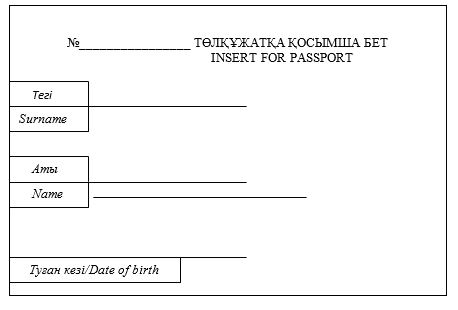 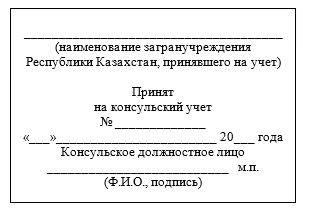  Перечень основных требований к оказанию государственной услуги "Снятие с учета граждан Республики Казахстан, постоянно и временно проживающих за пределами Республики Казахстан
      Сноска. Заголовок - в редакции приказа Министра иностранных дел РК от 06.12.2022 № 11-1-4/663 (вводится в действие по истечении десяти календарных дней после дня его первого официального опубликования).
      Сноска. Приложение 7 с изменениями, внесенными приказами Министра иностранных дел РК от 23.05.2022 № 11-1-4/226 (вводится в действие по истечении десяти календарных дней после дня его первого официального опубликования); от 06.12.2022 № 11-1-4/663 (вводится в действие по истечении десяти календарных дней после дня его первого официального опубликования).
					© 2012. РГП на ПХВ «Институт законодательства и правовой информации Республики Казахстан» Министерства юстиции Республики Казахстан
				
Исполняющий обязанности
Министра иностранных дел
Республики Казахстан
М. ТлеубердиУтверждены
приказом исполняющего
обязанности Министра
иностранных дел
Республики Казахстан
от 14 июня 2016 года № 11-1-2/263приложение 1
к Правилам учета граждан
Республики Казахстан,
постоянно и временно
проживающих за пределами
Республики Казахстан
форма Приложение 2
к Правилам учета граждан 
Республики Казахстан, 
постоянно и временно 
проживающих за пределами 
Республики Казахстан  форма Приложение 3 к Правилам учета
граждан Республики Казахстан,
постоянно и временно
проживающих за пределами
Республики Казахстан
1
Наименование услугодателя 
Загранучреждения Республики Казахстан (далее - загранучреждения).
2
Способы предоставления государственной услуги 
Прием заявлений и выдача результатов оказания государственной услуги осуществляется через загранучреждения (далее - услугодатель) и посредством веб-портала "электронного правительства" www.egov.kz (далее - портал) (при постановке на временный учет).
3
Срок оказания государственной услуги
1) через услугодателя - 2 (два) рабочих дня;
2) посредством портала – 1 (один) рабочий день.
4
Форма оказания государственной услуги
Электронная (частично автоматизированная) /бумажная
5
Результат оказания государственной услуги
Вкладыш к паспорту гражданина Республики Казахстан по форме согласно приложению 5 к Правилам учета граждан Республики Казахстан, постоянно и временно проживающих за пределами Республики Казахстан (далее - Правила) или уведомление о постановке на временный учет (при обращении услугополучателя через веб-портал ""электронного правительства" www.egov.kz") либо мотивированный ответ об отказе в оказании государственной услуги.
По заявлению услугополучателя возможно оформление справки о постановке на учет в произвольной форме либо отказ в оказании государственной услуги.
6
Размер оплаты, взимаемой с услугополучателя при оказании государственной услуги, и способы ее взимания в случаях, предусмотренных законодательством Республики Казахстан
Бесплатно.
7
График работы услугодателя, Государственной корпорации и объектов информации
1) услугодателя – с понедельника по пятницу включительно, с 9:00 до 18:30 часов с перерывом на обед с 13:00 до 14:30 часов, кроме выходных и праздничных дней, согласно Трудовому кодексу Республики Казахстан.
Прием документов осуществляется услугодателем с 09:30 до 12:30 часов, а выдача результатов оказания государственной услуги с 16:00 до 17:00 часов. Среда – не приемный день.
В иностранных государствах с жарким и влажным климатом график работы услугодателя устанавливается применительно к местным условиям.
Государственная услуга оказывается в порядке очереди, без предварительной записи и ускоренного обслуживания, возможно бронирование очереди посредством интернет-ресурса услугодателя.
Адреса мест оказания государственной услуги размещены на интернет-ресурсе Министерства www.gov.kz. 
2) портала – круглосуточно, за исключением технических перерывов в связи с проведением ремонтных работ (при обращении услугополучателя после окончания рабочего времени, в выходные и праздничные дни согласно Кодексу, прием заявлений и выдача результатов оказания государственной услуги осуществляется следующим рабочим днем).
8
Перечень документов и сведений, истребуемых у услугополучателя для оказания государственной услуги
1. Для постановки на учет граждан Республики Казахстан, постоянно проживающих за пределами Республики Казахстан:
1) документ, удостоверяющий личность либо электронный документ из сервиса цифровых документов (для идентификации личности);
2) разрешение на выезд за пределы Республики Казахстан на постоянное место жительство, оформленного в соответствии с постановлением Правительства Республики Казахстан от 28 марта 2012 года № 361 "Об утверждении Правил оформления документов на выезд за пределы Республики Казахстан на постоянное место жительства" (для сверки);
3) заполненная учетная карточка гражданина Республики Казахстан, постоянно проживающего за пределами Республики Казахстан по форме согласно приложению 1 к Правилам учета граждан Республики Казахстан, постоянно и временно проживающих за пределами Республики Казахстан (далее - Правила).
2. Для постановки на учет граждан Республики Казахстан, временно проживающих за пределами Республики Казахстан:
1) документ, удостоверяющего личность либо электронный документ из сервиса цифровых документов (для идентификации личности);
2) заполненная учетная карточка гражданина Республики Казахстан, временно проживающего за пределами Республики Казахстан по форме согласно приложению 2 к Правилам.
При обращении в электронной форме услугополучателем подается заявление на веб-портале "электронного правительства" www.egov.kz.
9
Основания для отказа в оказании государственной услуги, установленные законодательством Республики Казахстан
1) установление недостоверности документов, представленных услугополучателем для получения государственной услуги, и (или) данных (сведений), содержащихся в них;
2) несоответствие услугополучателя и (или) представленных данных и сведений, необходимых для оказания государственной услуги, требованиям настоящих Правил;
3) отсутствие согласия услугополучателя, предоставляемого в соответствии со статьей 8 Закона Республики Казахстан "О персональных данных и их защите", на доступ к персональным данным ограниченного доступа, которые требуются для оказания государственной услуги.
10
Иные требования с учетом особенностей оказания государственной услуги, в том числе оказываемой в электронной форме и через Государственную корпорацию
Максимально допустимое время ожидания для сдачи пакета документов услугополучателем – 30 (тридцать) минут. 
Максимально допустимое время обслуживания услугополучателя – 20 (двадцать) минут.
Контактные телефоны справочных служб по вопросам оказания государственной услуги указаны на интернет ресурсе www.mfa.gov.kz, раздел "Государственные услуги", Единого контакт-центра по вопросам оказания государственных услуг: 1414, 8 800 080 7777.Приложение 4 к Правилам учета
граждан Республики Казахстан,
постоянно и временно
проживающих за пределами
Республики Казахстанформа ____________________________
(Фамилия, имя, отчество (при его
наличии) либо наименование
организации услугополучателя)
____________________________
(адрес услугополучателя)Приложение 5 к Правилам учета
граждан Республики Казахстан,
постоянно и временно
проживающих за пределами
Республики КазахстанформаПриложение 6 к Правилам учета
граждан Республики Казахстан,
постоянно и временно
проживающих за пределами
Республики Казахстанформа Приложение 7 к Правилам учета
граждан Республики Казахстан,
постоянно и временно
проживающих за пределами
Республики Казахстанформа 
1
Наименование услугодателя 
Загранучреждения Республики Казахстан (далее - загранучреждения), Министерство иностранных дел Республики Казахстан (далее - Министерство).
2
Способы предоставления государственной услуги 
Прием заявлений и выдача результатов оказания государственной услуги осуществляется через загранучреждения, через Министерство (далее - услугодатель) и посредством веб-портала "электронного правительства" www.egov.kz (далее - портал).
3
Срок оказания государственной услуги
1) через услугодателя - 2 (два) рабочих дня;
2) посредством портала – 1 (один) рабочий день.
4
Форма оказания государственной услуги
Электронная (частично автоматизированная) /бумажная
5
Результат оказания государственной услуги
1. При оказании государственной услуги загранучреждениями - отметка о снятии с учета граждан Республики Казахстан в бумажном/электронном виде либо мотивированный ответ об отказе в оказании государственной услуги.
2. При оказании государственной услуги через веб-портал "электронного правительства" - уведомление о снятии с учета граждан Республики Казахстан в электронном виде либо мотивированный ответ об отказе в оказании государственной услуги.
3. При оказании государственной услуги Министерством - документ, подтверждающий снятие с консульского учета, либо мотивированный ответ об отказе в оказании государственной услуги.
6
Размер оплаты, взимаемой с услугополучателя при оказании государственной услуги, и способы ее взимания в случаях, предусмотренных законодательством Республики Казахстан
Бесплатно.
7
График работы услугодателя, Государственной корпорации и объектов информации
1) услугодателя – с понедельника по пятницу включительно, с 9:00 до 18:30 часов с перерывом на обед с 13:00 до 14:30 часов, кроме выходных и праздничных дней, согласно Трудовому кодексу Республики Казахстан.
Прием документов и выдача результатов оказания государственной услуги осуществляется с 09:00 до 17:30 часов.
Для услугодателей за пределами Республики Казахстан прием документов осуществляется с 09:30 до 12:30 часов, а выдача результатов оказания государственной услуги с 16:00 до 17:00 часов. Среда – не приемный день.
В иностранных государствах с жарким и влажным климатом график работы услугодателя устанавливается применительно к местным условиям.
Государственная услуга оказывается в порядке очереди, без предварительной записи и ускоренного обслуживания, возможно бронирование очереди посредством интернет-ресурса услугодателя.
Адреса мест оказания государственной услуги размещены на интернет-ресурсе Министерства www.gov.kz. 
2) портала – круглосуточно, за исключением технических перерывов в связи с проведением ремонтных работ (при обращении услугополучателя после окончания рабочего времени, в выходные и праздничные дни согласно Кодексу, прием заявлений и выдача результатов оказания государственной услуги осуществляется следующим рабочим днем).
8
Перечень документов и сведений, истребуемых у услугополучателя для оказания государственной услуги
1) заявление в произвольной форме; 
2) документ, удостоверяющий личность либо электронный документ из сервиса цифровых документов (для идентификации личности); 
3) вкладыш к паспорту гражданина Республики Казахстан со штампом о постановке на учет (при наличии).
При обращении в электронной форме услугополучателем подается заявление на веб-портале "электронного правительства" www.egov.kz.
9
Основания для отказа в оказании государственной услуги, установленные законодательством Республики Казахстан
1) установление недостоверности документов, представленных услугополучателем для получения государственной услуги, и (или) данных (сведений), содержащихся в них;
2) несоответствие услугополучателя и (или) представленных данных и сведений, необходимых для оказания государственной услуги, требованиям настоящих Правил;
3) отсутствие согласия услугополучателя, предоставляемого в соответствии со статьей 8 Закона Республики Казахстан "О персональных данных и их защите", на доступ к персональным данным ограниченного доступа, которые требуются для оказания государственной услуги.
10
Иные требования с учетом особенностей оказания государственной услуги, в том числе оказываемой в электронной форме и через Государственную корпорацию
Максимально допустимое время ожидания для сдачи пакета документов услугополучателем – 30 (тридцать) минут. 
Максимально допустимое время обслуживания услугополучателя – 20 (двадцать) минут.
Контактные телефоны справочных служб по вопросам оказания государственной услуги указаны на интернет ресурсе www.mfa.gov.kz, раздел "Государственные услуги", Единого контакт-центра по вопросам оказания государственных услуг: 1414, 8 800 080 7777.